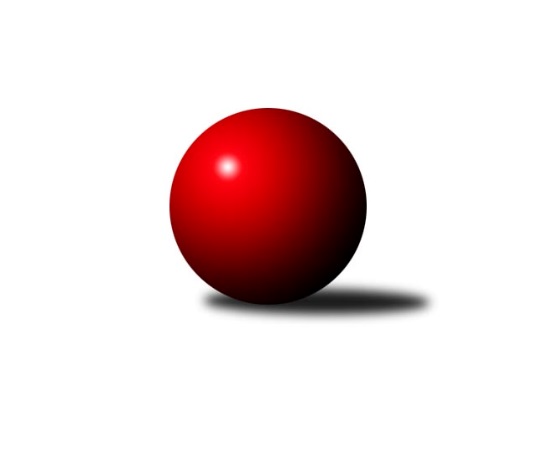 Č.11Ročník 2022/2023	20.5.2024 Okresní přebor OL PV 2022/2023Statistika 11. kolaTabulka družstev:		družstvo	záp	výh	rem	proh	skore	sety	průměr	body	plné	dorážka	chyby	1.	HKK Olomouc D	11	9	1	1	85 : 25 	(53.5 : 28.5)	1671	19	1159	512	33.1	2.	KK Lipník B	10	7	1	2	59 : 41 	(45.0 : 35.0)	1583	15	1126	458	34.5	3.	TJ Tatran Litovel C	10	7	0	3	62 : 38 	(43.5 : 36.5)	1619	14	1127	492	36.2	4.	SK Sigma A	10	6	0	4	58 : 42 	(34.5 : 33.5)	1623	12	1142	481	34.4	5.	HKK Olomouc C	11	5	0	6	62 : 48 	(37.0 : 39.0)	1558	10	1097	461	31.6	6.	Sokol Přemyslovice C	10	5	0	5	54 : 46 	(42.5 : 37.5)	1571	10	1108	463	37.2	7.	KK Šternberk	9	5	0	4	48 : 42 	(36.0 : 24.0)	1582	10	1129	454	32.8	8.	TJ Prostějov D	9	5	0	4	38 : 52 	(26.0 : 40.0)	1599	10	1135	463	39.2	9.	TJ Sokol Horka nad Moravou	10	4	0	6	44 : 56 	(36.0 : 38.0)	1593	8	1118	475	42.5	10.	TJ Prostějov C	10	4	0	6	40 : 60 	(36.5 : 37.5)	1600	8	1115	484	39	11.	HKK Olomouc E	10	4	0	6	36 : 64 	(35.5 : 44.5)	1516	8	1093	423	45.3	12.	KK Troubelice B	10	3	0	7	38 : 62 	(32.0 : 42.0)	1532	6	1088	444	48.6	13.	KK Troubelice A	10	0	0	10	26 : 74 	(26.0 : 48.0)	1499	0	1068	431	43Tabulka doma:		družstvo	záp	výh	rem	proh	skore	sety	průměr	body	maximum	minimum	1.	Sokol Přemyslovice C	7	5	0	2	48 : 22 	(35.5 : 20.5)	1628	10	1700	1568	2.	HKK Olomouc D	5	4	1	0	41 : 9 	(22.5 : 11.5)	1667	9	1761	1566	3.	TJ Tatran Litovel C	5	4	0	1	34 : 16 	(26.0 : 14.0)	1666	8	1785	1601	4.	KK Lipník B	5	4	0	1	34 : 16 	(27.0 : 13.0)	1577	8	1641	1520	5.	KK Šternberk	5	3	0	2	32 : 18 	(24.0 : 10.0)	1631	6	1645	1619	6.	KK Troubelice B	4	3	0	1	24 : 16 	(15.0 : 11.0)	1545	6	1588	1498	7.	SK Sigma A	5	3	0	2	26 : 24 	(14.0 : 14.0)	1632	6	1730	1554	8.	HKK Olomouc E	5	3	0	2	22 : 28 	(20.0 : 20.0)	1568	6	1614	1498	9.	HKK Olomouc C	5	2	0	3	28 : 22 	(21.0 : 19.0)	1649	4	1716	1619	10.	TJ Sokol Horka nad Moravou	5	2	0	3	24 : 26 	(18.0 : 16.0)	1581	4	1719	1435	11.	TJ Prostějov C	5	2	0	3	20 : 30 	(20.0 : 20.0)	1616	4	1658	1548	12.	TJ Prostějov D	3	1	0	2	8 : 22 	(8.5 : 15.5)	1612	2	1675	1523	13.	KK Troubelice A	6	0	0	6	18 : 42 	(21.5 : 26.5)	1547	0	1618	1504Tabulka venku:		družstvo	záp	výh	rem	proh	skore	sety	průměr	body	maximum	minimum	1.	HKK Olomouc D	6	5	0	1	44 : 16 	(31.0 : 17.0)	1672	10	1727	1598	2.	TJ Prostějov D	6	4	0	2	30 : 30 	(17.5 : 24.5)	1610	8	1687	1518	3.	KK Lipník B	5	3	1	1	25 : 25 	(18.0 : 22.0)	1585	7	1682	1442	4.	SK Sigma A	5	3	0	2	32 : 18 	(20.5 : 19.5)	1621	6	1722	1415	5.	HKK Olomouc C	6	3	0	3	34 : 26 	(16.0 : 20.0)	1540	6	1657	1240	6.	TJ Tatran Litovel C	5	3	0	2	28 : 22 	(17.5 : 22.5)	1607	6	1659	1536	7.	KK Šternberk	4	2	0	2	16 : 24 	(12.0 : 14.0)	1570	4	1724	1440	8.	TJ Prostějov C	5	2	0	3	20 : 30 	(16.5 : 17.5)	1596	4	1706	1508	9.	TJ Sokol Horka nad Moravou	5	2	0	3	20 : 30 	(18.0 : 22.0)	1596	4	1683	1509	10.	HKK Olomouc E	5	1	0	4	14 : 36 	(15.5 : 24.5)	1506	2	1627	1415	11.	Sokol Přemyslovice C	3	0	0	3	6 : 24 	(7.0 : 17.0)	1552	0	1596	1513	12.	KK Troubelice A	4	0	0	4	8 : 32 	(4.5 : 21.5)	1516	0	1624	1394	13.	KK Troubelice B	6	0	0	6	14 : 46 	(17.0 : 31.0)	1533	0	1584	1440Tabulka podzimní části:		družstvo	záp	výh	rem	proh	skore	sety	průměr	body	doma	venku	1.	HKK Olomouc D	11	9	1	1	85 : 25 	(53.5 : 28.5)	1671	19 	4 	1 	0 	5 	0 	1	2.	KK Lipník B	10	7	1	2	59 : 41 	(45.0 : 35.0)	1583	15 	4 	0 	1 	3 	1 	1	3.	TJ Tatran Litovel C	10	7	0	3	62 : 38 	(43.5 : 36.5)	1619	14 	4 	0 	1 	3 	0 	2	4.	SK Sigma A	10	6	0	4	58 : 42 	(34.5 : 33.5)	1623	12 	3 	0 	2 	3 	0 	2	5.	HKK Olomouc C	11	5	0	6	62 : 48 	(37.0 : 39.0)	1558	10 	2 	0 	3 	3 	0 	3	6.	Sokol Přemyslovice C	10	5	0	5	54 : 46 	(42.5 : 37.5)	1571	10 	5 	0 	2 	0 	0 	3	7.	KK Šternberk	9	5	0	4	48 : 42 	(36.0 : 24.0)	1582	10 	3 	0 	2 	2 	0 	2	8.	TJ Prostějov D	9	5	0	4	38 : 52 	(26.0 : 40.0)	1599	10 	1 	0 	2 	4 	0 	2	9.	TJ Sokol Horka nad Moravou	10	4	0	6	44 : 56 	(36.0 : 38.0)	1593	8 	2 	0 	3 	2 	0 	3	10.	TJ Prostějov C	10	4	0	6	40 : 60 	(36.5 : 37.5)	1600	8 	2 	0 	3 	2 	0 	3	11.	HKK Olomouc E	10	4	0	6	36 : 64 	(35.5 : 44.5)	1516	8 	3 	0 	2 	1 	0 	4	12.	KK Troubelice B	10	3	0	7	38 : 62 	(32.0 : 42.0)	1532	6 	3 	0 	1 	0 	0 	6	13.	KK Troubelice A	10	0	0	10	26 : 74 	(26.0 : 48.0)	1499	0 	0 	0 	6 	0 	0 	4Tabulka jarní části:		družstvo	záp	výh	rem	proh	skore	sety	průměr	body	doma	venku	1.	Sokol Přemyslovice C	0	0	0	0	0 : 0 	(0.0 : 0.0)	0	0 	0 	0 	0 	0 	0 	0 	2.	KK Lipník B	0	0	0	0	0 : 0 	(0.0 : 0.0)	0	0 	0 	0 	0 	0 	0 	0 	3.	KK Šternberk	0	0	0	0	0 : 0 	(0.0 : 0.0)	0	0 	0 	0 	0 	0 	0 	0 	4.	TJ Sokol Horka nad Moravou	0	0	0	0	0 : 0 	(0.0 : 0.0)	0	0 	0 	0 	0 	0 	0 	0 	5.	HKK Olomouc C	0	0	0	0	0 : 0 	(0.0 : 0.0)	0	0 	0 	0 	0 	0 	0 	0 	6.	TJ Prostějov D	0	0	0	0	0 : 0 	(0.0 : 0.0)	0	0 	0 	0 	0 	0 	0 	0 	7.	TJ Prostějov C	0	0	0	0	0 : 0 	(0.0 : 0.0)	0	0 	0 	0 	0 	0 	0 	0 	8.	HKK Olomouc D	0	0	0	0	0 : 0 	(0.0 : 0.0)	0	0 	0 	0 	0 	0 	0 	0 	9.	HKK Olomouc E	0	0	0	0	0 : 0 	(0.0 : 0.0)	0	0 	0 	0 	0 	0 	0 	0 	10.	KK Troubelice B	0	0	0	0	0 : 0 	(0.0 : 0.0)	0	0 	0 	0 	0 	0 	0 	0 	11.	KK Troubelice A	0	0	0	0	0 : 0 	(0.0 : 0.0)	0	0 	0 	0 	0 	0 	0 	0 	12.	SK Sigma A	0	0	0	0	0 : 0 	(0.0 : 0.0)	0	0 	0 	0 	0 	0 	0 	0 	13.	TJ Tatran Litovel C	0	0	0	0	0 : 0 	(0.0 : 0.0)	0	0 	0 	0 	0 	0 	0 	0 Zisk bodů pro družstvo:		jméno hráče	družstvo	body	zápasy	v %	dílčí body	sety	v %	1.	Radek Hejtman 	HKK Olomouc D 	22	/	11	(100%)		/		(%)	2.	Pavel Močár ml.	Sokol Přemyslovice C 	18	/	9	(100%)		/		(%)	3.	Jiří Ocetek 	-- volný los -- 	18	/	9	(100%)		/		(%)	4.	Jiří Vodák 	TJ Sokol Horka nad Moravou 	18	/	11	(82%)		/		(%)	5.	Martin Sekanina 	KK Lipník B 	16	/	8	(100%)		/		(%)	6.	Petr Pick 	KK Šternberk  	16	/	8	(100%)		/		(%)	7.	Jiří Maitner 	KK Troubelice A 	16	/	10	(80%)		/		(%)	8.	Petr Vašíček 	HKK Olomouc C 	16	/	10	(80%)		/		(%)	9.	Jiří Fiala 	TJ Tatran Litovel C 	16	/	11	(73%)		/		(%)	10.	František Baslar 	SK Sigma A 	14	/	8	(88%)		/		(%)	11.	František Zatloukal 	TJ Sokol Horka nad Moravou 	14	/	9	(78%)		/		(%)	12.	Miloslav Vaculík 	KK Troubelice B 	14	/	10	(70%)		/		(%)	13.	Jan Smékal 	KK Troubelice B 	14	/	11	(64%)		/		(%)	14.	Petr Cvrček 	HKK Olomouc D 	12	/	7	(86%)		/		(%)	15.	Jaroslav Koppa 	KK Lipník B 	12	/	8	(75%)		/		(%)	16.	Jiří Miller 	KK Šternberk  	12	/	8	(75%)		/		(%)	17.	Radek Malíšek 	HKK Olomouc C 	12	/	8	(75%)		/		(%)	18.	Michal Svoboda 	HKK Olomouc D 	12	/	9	(67%)		/		(%)	19.	Jiří Kráčmar 	TJ Tatran Litovel C 	12	/	10	(60%)		/		(%)	20.	Dušan Žouželka 	TJ Tatran Litovel C 	12	/	10	(60%)		/		(%)	21.	Jaroslav Peřina 	KK Lipník B 	12	/	10	(60%)		/		(%)	22.	Jiří Malíšek 	HKK Olomouc C 	12	/	10	(60%)		/		(%)	23.	Karel Zvěřina 	SK Sigma A 	12	/	11	(55%)		/		(%)	24.	Michal Sosík 	TJ Prostějov C 	10	/	6	(83%)		/		(%)	25.	Oldřich Pajchl 	Sokol Přemyslovice C 	10	/	7	(71%)		/		(%)	26.	Petr Hájek 	SK Sigma A 	10	/	7	(71%)		/		(%)	27.	Jiří Vrobel 	TJ Tatran Litovel C 	10	/	8	(63%)		/		(%)	28.	Jan Černohous 	TJ Prostějov C 	10	/	9	(56%)		/		(%)	29.	Aleš Zaoral 	TJ Sokol Horka nad Moravou 	10	/	11	(45%)		/		(%)	30.	Josef Klaban 	KK Šternberk  	8	/	5	(80%)		/		(%)	31.	Vlastimil Hejtman 	HKK Olomouc D 	8	/	6	(67%)		/		(%)	32.	Magda Leitgebová 	TJ Prostějov D 	8	/	6	(67%)		/		(%)	33.	Petr Mandl 	HKK Olomouc D 	8	/	6	(67%)		/		(%)	34.	Alena Machalíčková 	HKK Olomouc E 	8	/	7	(57%)		/		(%)	35.	Alena Kopecká 	HKK Olomouc E 	8	/	8	(50%)		/		(%)	36.	Renata Kolečkářová 	TJ Prostějov D 	8	/	8	(50%)		/		(%)	37.	Bohuslav Toman 	Sokol Přemyslovice C 	8	/	8	(50%)		/		(%)	38.	Zdeněk Zapletal 	TJ Prostějov D 	8	/	8	(50%)		/		(%)	39.	Miroslav Hyc 	SK Sigma A 	8	/	9	(44%)		/		(%)	40.	Jaroslav Peřina 	SK Sigma A 	8	/	9	(44%)		/		(%)	41.	Marek Čépe 	TJ Prostějov C 	8	/	10	(40%)		/		(%)	42.	David Rozsypal 	TJ Prostějov C 	8	/	10	(40%)		/		(%)	43.	Josef Šilbert 	-- volný los -- 	8	/	11	(36%)		/		(%)	44.	Miroslav Machalíček 	HKK Olomouc E 	6	/	7	(43%)		/		(%)	45.	Kamil Vinklárek 	KK Šternberk  	6	/	7	(43%)		/		(%)	46.	Jiří Zapletal 	Sokol Přemyslovice C 	6	/	8	(38%)		/		(%)	47.	Martin Spisar 	TJ Prostějov D 	6	/	9	(33%)		/		(%)	48.	Miroslav Kotráš 	KK Troubelice A 	6	/	11	(27%)		/		(%)	49.	Viktor Hula 	KK Troubelice A 	4	/	2	(100%)		/		(%)	50.	Pavel Toman 	Sokol Přemyslovice C 	4	/	4	(50%)		/		(%)	51.	Denisa Nováková 	TJ Prostějov D 	4	/	5	(40%)		/		(%)	52.	Petr Jurka 	HKK Olomouc D 	4	/	5	(40%)		/		(%)	53.	Michal Dolejš 	KK Lipník B 	4	/	6	(33%)		/		(%)	54.	Bohuslava Fajdeková 	HKK Olomouc E 	4	/	6	(33%)		/		(%)	55.	Libuše Mrázová 	HKK Olomouc E 	4	/	6	(33%)		/		(%)	56.	František Kropáč 	KK Troubelice A 	4	/	6	(33%)		/		(%)	57.	Josef Čapka 	TJ Prostějov C 	4	/	8	(25%)		/		(%)	58.	Vojtěch Kolla 	HKK Olomouc C 	2	/	2	(50%)		/		(%)	59.	Ladislav Polách 	KK Troubelice B 	2	/	2	(50%)		/		(%)	60.	Petr Paták 	KK Šternberk  	2	/	2	(50%)		/		(%)	61.	Vilém Zeiner 	KK Lipník B 	2	/	3	(33%)		/		(%)	62.	Vlastimil Kozák 	TJ Tatran Litovel C 	2	/	3	(33%)		/		(%)	63.	Zdeněk Khol 	KK Lipník B 	2	/	4	(25%)		/		(%)	64.	Milan Král 	HKK Olomouc C 	2	/	4	(25%)		/		(%)	65.	Milan Dvorský 	Sokol Přemyslovice C 	2	/	4	(25%)		/		(%)	66.	Vít Zapletal 	Sokol Přemyslovice C 	2	/	4	(25%)		/		(%)	67.	Marie Kotrášová 	KK Troubelice A 	2	/	5	(20%)		/		(%)	68.	Dušan Říha 	HKK Olomouc E 	2	/	5	(20%)		/		(%)	69.	Jaroslav Pospíšil 	-- volný los -- 	2	/	6	(17%)		/		(%)	70.	Drahoslav Smékal 	KK Troubelice B 	2	/	9	(11%)		/		(%)	71.	Miroslav Rédl 	TJ Sokol Horka nad Moravou 	2	/	10	(10%)		/		(%)	72.	Pavel Řezníček 	KK Troubelice B 	2	/	11	(9%)		/		(%)	73.	Vladimír Holík 	TJ Sokol Horka nad Moravou 	0	/	1	(0%)		/		(%)	74.	Vojtěch Polách 	KK Troubelice B 	0	/	1	(0%)		/		(%)	75.	Bohuslav Kocurek 	KK Šternberk  	0	/	1	(0%)		/		(%)	76.	Svatopluk Opavský 	KK Šternberk  	0	/	1	(0%)		/		(%)	77.	Zdeněk Chudožilov 	TJ Prostějov C 	0	/	1	(0%)		/		(%)	78.	Eva Paňáková 	TJ Prostějov D 	0	/	1	(0%)		/		(%)	79.	Lubomír Blinka 	TJ Tatran Litovel C 	0	/	1	(0%)		/		(%)	80.	Josef Krajzinger 	HKK Olomouc C 	0	/	1	(0%)		/		(%)	81.	Karel Kamínek 	TJ Sokol Horka nad Moravou 	0	/	2	(0%)		/		(%)	82.	Jan Oprštěný 	-- volný los -- 	0	/	2	(0%)		/		(%)	83.	Jana Kührová 	TJ Prostějov D 	0	/	2	(0%)		/		(%)	84.	Jitka Sobotová 	-- volný los -- 	0	/	3	(0%)		/		(%)	85.	Lucie Slavíková 	HKK Olomouc C 	0	/	3	(0%)		/		(%)	86.	Jaromír Vémola 	KK Šternberk  	0	/	4	(0%)		/		(%)	87.	Jiří Kolář 	KK Lipník B 	0	/	4	(0%)		/		(%)	88.	Marie Říhová 	HKK Olomouc E 	0	/	5	(0%)		/		(%)	89.	Jana Suralová 	KK Troubelice A 	0	/	10	(0%)		/		(%)	90.	Václav Suchý 	-- volný los -- 	0	/	11	(0%)		/		(%)Průměry na kuželnách:		kuželna	průměr	plné	dorážka	chyby	výkon na hráče	1.	TJ  Prostějov, 3-4	1670	1155	515	31.5	(417.6)	2.	HKK Olomouc, 3-4	1664	1135	529	40.0	(416.1)	3.	HKK Olomouc, 1-2	1622	1140	482	40.8	(405.7)	4.	TJ  Prostějov, 1-2	1606	1142	464	42.0	(401.6)	5.	Sokol Přemyslovice, 1-2	1592	1115	476	37.0	(398.0)	6.	HKK Olomouc, 5-6	1587	1115	472	39.5	(396.9)	7.	SK Sigma MŽ Olomouc, 1-2	1549	1095	454	41.7	(387.4)	8.	HKK Olomouc, 7-8	1547	1114	432	41.5	(386.8)	9.	KKŽ Šternberk, 1-2	1540	1094	445	43.8	(385.1)	10.	KK Lipník nad Bečvou, 1-2	1534	1093	440	41.1	(383.5)Nejlepší výkony na kuželnách:TJ  Prostějov, 3-4HKK Olomouc D	1727	5. kolo	Michal Svoboda 	HKK Olomouc D	457	5. koloTJ Tatran Litovel C	1659	7. kolo	Denisa Nováková 	TJ Prostějov D	451	1. koloTJ Prostějov C	1658	9. kolo	Radek Hejtman 	HKK Olomouc D	448	5. koloTJ Prostějov D	1647	1. kolo	Marek Čépe 	TJ Prostějov C	443	5. koloTJ Prostějov C	1634	1. kolo	Jan Černohous 	TJ Prostějov C	440	9. koloTJ Prostějov C	1627	3. kolo	Miloslav Vaculík 	KK Troubelice B	440	3. koloTJ Prostějov C	1614	5. kolo	Dušan Žouželka 	TJ Tatran Litovel C	432	7. koloKK Troubelice B	1584	3. kolo	Vlastimil Hejtman 	HKK Olomouc D	430	5. koloKK Troubelice A	1571	9. kolo	Marek Čépe 	TJ Prostějov C	430	1. koloTJ Prostějov C	1548	7. kolo	Marek Čépe 	TJ Prostějov C	427	3. koloHKK Olomouc, 3-4SK Sigma A	1722	6. kolo	František Baslar 	SK Sigma A	497	6. koloHKK Olomouc C	1716	2. kolo	Radek Hejtman 	HKK Olomouc D	481	9. koloHKK Olomouc D	1707	9. kolo	Radek Malíšek 	HKK Olomouc C	458	2. koloTJ Prostějov C	1706	4. kolo	Jiří Malíšek 	HKK Olomouc C	456	6. koloHKK Olomouc C	1664	11. kolo	Petr Vašíček 	HKK Olomouc C	454	4. koloHKK Olomouc C	1625	6. kolo	Radek Malíšek 	HKK Olomouc C	448	9. koloHKK Olomouc C	1623	4. kolo	Michal Sosík 	TJ Prostějov C	446	4. koloHKK Olomouc C	1619	9. kolo	Jiří Fiala 	TJ Tatran Litovel C	445	11. koloTJ Tatran Litovel C	1594	11. kolo	Karel Zvěřina 	SK Sigma A	442	6. koloSokol Přemyslovice C	1546	2. kolo	Jiří Malíšek 	HKK Olomouc C	442	4. koloHKK Olomouc, 1-2TJ Sokol Horka nad Moravou	1719	8. kolo	Jiří Vodák 	TJ Sokol Horka nad Moravou	470	4. koloHKK Olomouc D	1680	10. kolo	Petr Hájek 	SK Sigma A	462	4. koloSK Sigma A	1668	4. kolo	Jiří Vodák 	TJ Sokol Horka nad Moravou	453	8. koloHKK Olomouc C	1657	8. kolo	Radek Hejtman 	HKK Olomouc D	449	10. koloTJ Sokol Horka nad Moravou	1622	4. kolo	František Zatloukal 	TJ Sokol Horka nad Moravou	443	2. koloTJ Sokol Horka nad Moravou	1608	6. kolo	Jiří Vodák 	TJ Sokol Horka nad Moravou	436	6. koloTJ Prostějov D	1544	2. kolo	Aleš Zaoral 	TJ Sokol Horka nad Moravou	435	8. koloTJ Sokol Horka nad Moravou	1520	2. kolo	Vlastimil Hejtman 	HKK Olomouc D	431	10. koloKK Troubelice B	1440	6. kolo	František Zatloukal 	TJ Sokol Horka nad Moravou	429	8. koloTJ Sokol Horka nad Moravou	1435	10. kolo	Jiří Vodák 	TJ Sokol Horka nad Moravou	428	10. koloTJ  Prostějov, 1-2TJ Tatran Litovel C	1785	4. kolo	Petr Pick 	KK Šternberk 	481	4. koloKK Šternberk 	1724	4. kolo	Jiří Fiala 	TJ Tatran Litovel C	475	6. koloTJ Prostějov D	1687	8. kolo	Jiří Fiala 	TJ Tatran Litovel C	466	4. koloTJ Prostějov D	1675	3. kolo	Jiří Kráčmar 	TJ Tatran Litovel C	465	4. koloTJ Tatran Litovel C	1670	6. kolo	Martin Spisar 	TJ Prostějov D	450	8. koloTJ Prostějov D	1662	9. kolo	Jiří Miller 	KK Šternberk 	449	4. koloTJ Tatran Litovel C	1651	1. kolo	Martin Spisar 	TJ Prostějov D	449	11. koloTJ Sokol Horka nad Moravou	1644	1. kolo	Radek Malíšek 	HKK Olomouc C	445	5. koloHKK Olomouc C	1638	5. kolo	František Zatloukal 	TJ Sokol Horka nad Moravou	445	1. koloTJ Prostějov D	1637	5. kolo	Renata Kolečkářová 	TJ Prostějov D	442	5. koloSokol Přemyslovice, 1-2Sokol Přemyslovice C	1700	9. kolo	Jiří Zapletal 	Sokol Přemyslovice C	455	9. koloSokol Přemyslovice C	1677	5. kolo	Pavel Močár ml.	Sokol Přemyslovice C	443	7. koloSokol Přemyslovice C	1638	7. kolo	Pavel Močár ml.	Sokol Přemyslovice C	439	5. koloSokol Přemyslovice C	1627	11. kolo	Bohuslav Toman 	Sokol Přemyslovice C	437	9. koloTJ Sokol Horka nad Moravou	1620	9. kolo	Jiří Zapletal 	Sokol Přemyslovice C	433	5. koloTJ Tatran Litovel C	1609	5. kolo	Jiří Fiala 	TJ Tatran Litovel C	433	5. koloSokol Přemyslovice C	1604	1. kolo	Vlastimil Hejtman 	HKK Olomouc D	433	3. koloHKK Olomouc D	1598	3. kolo	Pavel Močár ml.	Sokol Přemyslovice C	429	10. koloTJ Prostějov C	1597	11. kolo	Miloslav Vaculík 	KK Troubelice B	428	1. koloSokol Přemyslovice C	1579	3. kolo	Oldřich Pajchl 	Sokol Přemyslovice C	426	1. koloHKK Olomouc, 5-6SK Sigma A	1677	8. kolo	Petr Hájek 	SK Sigma A	460	8. koloHKK Olomouc C	1651	10. kolo	Michal Sosík 	TJ Prostějov C	449	6. koloHKK Olomouc E	1614	4. kolo	František Baslar 	SK Sigma A	443	8. koloHKK Olomouc E	1604	6. kolo	Pavel Močár ml.	Sokol Přemyslovice C	431	4. koloSokol Přemyslovice C	1596	4. kolo	Miroslav Machalíček 	HKK Olomouc E	430	4. koloTJ Prostějov C	1576	6. kolo	Vojtěch Kolla 	HKK Olomouc C	427	10. koloHKK Olomouc E	1566	10. kolo	Radek Malíšek 	HKK Olomouc C	424	10. koloHKK Olomouc E	1560	2. kolo	Miroslav Machalíček 	HKK Olomouc E	414	6. koloHKK Olomouc E	1498	8. kolo	Alena Kopecká 	HKK Olomouc E	413	10. koloKK Troubelice A	1473	2. kolo	Petr Vašíček 	HKK Olomouc C	409	10. koloSK Sigma MŽ Olomouc, 1-2SK Sigma A	1730	7. kolo	Jiří Maitner 	KK Troubelice A	455	5. koloTJ Sokol Horka nad Moravou	1683	5. kolo	Radek Hejtman 	HKK Olomouc D	451	7. koloHKK Olomouc D	1674	7. kolo	Jiří Vodák 	TJ Sokol Horka nad Moravou	451	5. koloSK Sigma A	1656	11. kolo	Petr Vašíček 	HKK Olomouc C	449	7. koloSK Sigma A	1647	5. kolo	Miroslav Hyc 	SK Sigma A	444	5. koloKK Lipník B	1643	8. kolo	Josef Šilbert 	-- volný los --	442	11. koloTJ Prostějov C	1638	8. kolo	Petr Hájek 	SK Sigma A	441	7. koloKK Lipník B	1633	2. kolo	Jan Smékal 	KK Troubelice B	441	5. koloKK Troubelice A	1624	11. kolo	Jiří Malíšek 	HKK Olomouc C	439	7. koloHKK Olomouc D	1620	1. kolo	Jiří Ocetek 	-- volný los --	439	1. koloHKK Olomouc, 7-8HKK Olomouc D	1761	8. kolo	Michal Svoboda 	HKK Olomouc D	449	8. koloKK Lipník B	1682	4. kolo	Jaroslav Koppa 	KK Lipník B	447	4. koloHKK Olomouc D	1682	4. kolo	Petr Mandl 	HKK Olomouc D	446	8. koloHKK Olomouc D	1674	6. kolo	Radek Hejtman 	HKK Olomouc D	443	2. koloHKK Olomouc D	1654	2. kolo	Michal Svoboda 	HKK Olomouc D	442	6. koloTJ Prostějov D	1630	6. kolo	Radek Hejtman 	HKK Olomouc D	438	8. koloHKK Olomouc D	1566	11. kolo	Radek Hejtman 	HKK Olomouc D	438	6. koloHKK Olomouc E	1565	11. kolo	Radek Hejtman 	HKK Olomouc D	432	4. koloKK Troubelice B	1546	8. kolo	Vlastimil Hejtman 	HKK Olomouc D	429	4. koloKK Šternberk 	1440	2. kolo	Radek Hejtman 	HKK Olomouc D	428	11. koloKKŽ Šternberk, 1-2KK Šternberk 	1645	8. kolo	Petr Pick 	KK Šternberk 	435	8. koloKK Šternberk 	1640	10. kolo	Petr Pick 	KK Šternberk 	433	5. koloKK Šternberk 	1619	7. kolo	Petr Pick 	KK Šternberk 	432	7. koloKK Šternberk 	1619	3. kolo	Jiří Miller 	KK Šternberk 	425	10. koloKK Šternberk 	1577	5. kolo	František Zatloukal 	TJ Sokol Horka nad Moravou	425	7. koloTJ Sokol Horka nad Moravou	1524	7. kolo	Jiří Miller 	KK Šternberk 	424	7. koloSokol Přemyslovice C	1513	8. kolo	Oldřich Pajchl 	Sokol Přemyslovice C	423	8. koloTJ Prostějov C	1508	10. kolo	Kamil Vinklárek 	KK Šternberk 	421	10. koloHKK Olomouc E	1415	3. kolo	Jiří Vodák 	TJ Sokol Horka nad Moravou	420	7. kolo-- volný los --	1345	5. kolo	Kamil Vinklárek 	KK Šternberk 	419	3. koloKK Lipník nad Bečvou, 1-2KK Lipník B	1641	1. kolo	Petr Pick 	KK Šternberk 	455	9. koloKK Šternberk 	1634	9. kolo	Martin Sekanina 	KK Lipník B	441	1. koloKK Lipník B	1598	7. kolo	Martin Sekanina 	KK Lipník B	436	3. koloKK Lipník B	1584	5. kolo	Jaroslav Peřina 	KK Lipník B	436	5. koloKK Lipník B	1574	3. kolo	Jaroslav Koppa 	KK Lipník B	432	9. koloKK Lipník B	1567	9. kolo	Jaroslav Koppa 	KK Lipník B	428	7. koloKK Lipník B	1520	11. kolo	Martin Sekanina 	KK Lipník B	422	5. koloHKK Olomouc C	1514	3. kolo	Jaroslav Koppa 	KK Lipník B	421	1. koloTJ Sokol Horka nad Moravou	1509	11. kolo	Jiří Miller 	KK Šternberk 	416	9. koloHKK Olomouc E	1449	5. kolo	Petr Vašíček 	HKK Olomouc C	415	3. koloČetnost výsledků:	8.0 : 2.0	18x	6.0 : 4.0	13x	5.0 : 5.0	1x	4.0 : 6.0	14x	2.0 : 8.0	15x	10.0 : 0.0	9x	0.0 : 10.0	7x